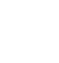 НОВООДЕСЬКА МІСЬКА РАДАМИКОЛАЇВСЬКОЇ ОБЛАСТІР І Ш Е Н Н ЯКеруючись Конституцією України, пунктом 34 частини 1 статті 26 Закону України «Про місцеве самоврядування в Україні», відповідно до витягів з Державного земельного кадастру про земельну ділянку, керуючись статтями 12, 40,  81, 116, 118, 121, 122  Земельного    Кодексу  України, пункту 2 Розділу VII  Прикінцеві та Перехідні положення Закону України « Про Державний земельний кадастр», Законом України «Про землеустрій», Законом України «Про державну реєстрацію речових прав на нерухоме майно та їх обтяжень», статтею 24 Закону України "Про регулювання містобудівної діяльності", розглянувши заяву громадянки України Ткаченко Л.М. щодо передачі у власність земельної ділянки для будівництва та обслуговування житлового будинку, господарських будівель та споруд, розташованої по вул. Космонавтів, 19 село Дільниче,  враховуючи рекомендації  постійної комісії міської ради з питань аграрно-промислового розвитку та екології, міська радаВИРІШИЛА:1. Передати у власність громадянці України Ткаченко Людмилі Миколаївні (іден. № 2051013562) земельну ділянку, розташовану за адресою: село Дільниче, вулиця Космонавтів, 19 площею 0,2000 га - (02.01) для будівництва та обслуговування житлового будинку, господарських будівель та споруд (кадастровий номер 4824882300:05:008:0009).2. Громадянці України Ткаченко Л.М. зареєструвати в відповідних органах право власності на земельну ділянку, згідно цільового призначення для будівництва і обслуговування житлового будинку, господарських будівель і споруд.3. Контроль за виконанням цього рішення покласти на постійну комісію міської ради з питань аграрно-промислового розвитку та екології.Міський голова  						Олександр ПОЛЯКОВВід 16.07.2021 р. № 13м. Нова Одеса         Х (позачергова) сесія восьмого скликанняПро передачу у власність земельної ділянки для будівництва та обслуговування житлового будинку, господарських будівель та споруд громадянці України Ткаченко Л.М.